Принято:Решение Ученого совета От «13» мая 2020 г.Протокол №7Рабочая программа учебной дисциплиныМаркетингНаправление подготовки38.03.01 ЭкономикаНаправленность (профиль) подготовкиФинансы и кредитКвалификация (степень) выпускникаБакалаврФорма обученияОчная, заочнаяМосква, 2020Содержание13. Иные сведения и (или) материалы                                                                   2314. Лист регистрации изменений                                                                           231. Перечень планируемых результатов обучения по дисциплине (модуля), соотнесенных с планируемыми результатами освоения основной профессиональной образовательной программы В результате освоения ОПОП бакалавриата обучающийся должен овладеть следующими результатами обучения по дисциплине:2. Место дисциплины в структуре основной профессиональной образовательной программы бакалавриата Дисциплина реализуется в рамках обязательных дисциплин базовой части блока Б1Б образовательной программы.Для освоения дисциплины необходимы компетенции, предшествующие входные знания и умения, сформированные в рамках изучения следующих дисциплин: «Экономическая теория», «Экономическая география», «Методы принятия управленческих решений», «Методы математического моделирования и прогнозирования».Дисциплина «Маркетинг» является основой для освоения таких предметов, как «Финансовый менеджмент», «Антикризисное управление»,  «Управление инвестициями», «Ценообразование».Дисциплина «Маркетинг» изучается на 4 курсе в 7 семестре для очной формы обучения.Дисциплина «Маркетинг» изучается на 4 курсе в 7 семестре для заочной формы обучения.3. Объем дисциплины в зачетных единицах с указанием количества академических часов, выделенных на контактную работу обучающихся с преподавателем (по видам занятий) и на самостоятельную работу обучающихся Общая трудоемкость дисциплины составляет 5 зачетных единиц.3.1 Объем дисциплины (модуля) по видам учебных занятий (в часах)4. Содержание дисциплины, структурированное по темам с указанием отведенного на них количества академических часов и видов учебных занятий4.1 Разделы дисциплины и трудоемкость по видам учебных занятий (в академических часах)Для очной формы обученияДля заочной формы обучения4.2 Содержание дисциплины, структурированное по разделамТема 1. Маркетинг: введение в дисциплинуСодержание лекционного курсаПонятие маркетинга. Многообразие определений маркетинга и их сравнительный анализ. Маркетинг как часть менеджмента и самостоятельная наука. Принципы маркетинга. Функции маркетинга: исследовательская, товарной политики, ценообразования, продвижения и сбыта. Структура маркетинга.Содержание практических занятийЗначение маркетинга в рыночной деятельности предприятияФункции и принципы маркетингаТема 2. История возникновения и развития маркетингаСодержание лекционного курсаПредпосылки возникновения маркетинга. Этапы развития маркетинга. Концепции совершенствования производства и совершенствования товара. Концепции интенсификации коммерческих усилий и маркетинг-микс. Концепция социально-ответственного маркетинга. Концепция  индивидуального маркетинга. Особенности современного взгляда на развития маркетинга. Содержание практических занятийПредпосылки возникновения маркетингаЭтапы развития маркетингаТема 3. Поведение потребителей на различных видах рынкаСодержание лекционного курсаСовременный потребитель и его краткая характеристика. Комплекс маркетинга. Модель поведения покупателя на потребительском рынке и факторы, которые его определяют. Модель поведения покупателей на рынке товаров промышленного назначения и его особенностиСодержание практических занятий1. Поведения покупателя на потребительском рынке.2. Поведения покупателей на рынке товаров промышленного назначенияТема 4. Маркетинговая информационная система и ее элементыСодержание лекционного курсаПонятие маркетинговой информационной системы. Система маркетинговой отчетности. Маркетинговая разведка. Маркетинговые исследования. Система анализа маркетинговой информации.Содержание практических занятийХарактеристика основных подсистем.Особенности применения маркетинговой разведкиТема 5. Маркетинговые исследования и порядок их осуществленияСодержание лекционного курсаСущность, цели и задачи маркетинговых исследований. Маркетинговая информация. Виды маркетинговых исследований: Направления маркетинговых исследований. Алгоритмы типового маркетингового исследования. Содержание практических занятий1. Типовое маркетинговое исследование: порядок подготовки и проведения.2. Особенности маркетинговых исследований в условиях современной России.3. Методы проведения маркетинговых исследований и особенности их применения на российском рынке.Тема 6. Сегментация рынкаСодержание лекционного курсаЦелевой маркетинг. Понятие сегментации рынка. Уровни сегментации рынка. Основные признаки сегментации рынка. Стратегии выбора сегментов и выхода на них для обслуживания.Содержание практических занятийСегментация по одному и нескольким признакамОсобенности стратегий выхода на рынкиТема 7. Позиционирование товара на рынкеСодержание лекционного курсаПозиция продукта на рынке. Дифференцирование товара на рынке. Стратегии позиционирования товара на рынке. Отличительные особенности конкурентных преимуществ.Содержание практических занятий1. Способы дифференциации товара на рынке2. Основные отличительные характеристики товараТема 8 Товар в маркетинговой деятельностиСодержание лекционного курсаПонятие товара. Различные подходы к определению товара. Классификация товаров по различным критериям.  Маркетинговые стратегии для основных классов товаров.Содержание практических занятийОсобенности услугОсобенности потребительских товаровТема 9. Позиционирование товара на рынкеСодержание лекционного курсаПозиция продукта на рынке и сущность процесса позиционирования. Позиционирование и бренд товара. Разновидности бренда: бренд-нэйм и бренд-имидж. Способы позиционирования товара на рынке. Позиционирование рядом с товаром конкурента. Выработка новой позиции. Комплекс практических мер по непосредственному осуществлению позиционирования. Продуктовое и сервисное позиционирование. Выход товара на рынок и решение покупателя о приобретении товара. Личность покупателя как фактор, влияющий на решение о покупке. Сопровождение товара на рынке по мере его устаревания. Наступательная и оборонительная стратегия сопровождения товара.Содержание практических занятий1. Позиция товара на рынке и сущность позиционирования.2. Позиции товаров на российском рынке: сравнительный анализ.3. Бренд и его использование в условиях российского рынка.Тема 10. Ценовая политика в системе маркетингаСодержание лекционного курсаПонятие и подходы к определению ценовой политики. Условия и факторы, определяющие ценовую политику предприятия. Затратный подход к ценообразованию и способы его осуществления (активное и пассивное ценообразование). Ценностной подход к ценообразованию и максимизация прибыли за счет выгодного соотношения понятий «ценность - затраты». Ценовая стратегия и ее роль в реализации ценовой политики. Виды ценовых стратегий. Стратегия ценностного прорыва и условия ее применения. Стратегия нейтрального ценообразования. Стратегия премиального ценообразования или «снятия сливок». Запрещенные ценовые стратегии: монопольного ценообразования, демпинговых цен. Стратегии ценообразования, основанные на соглашениях субъектов, ограничивающих конкуренцию. Стратегия ценообразования, ведущая к нарушению установленных нормативов.Содержание практических занятий1. Подходы к определению цены2. Основные методы установления базисных ценТема 11. Методы установления базисных ценСодержание лекционного курсаАнализ цен и товаров конкурентов.  "средние издержки плюс  прибыль". Анализ безубыточности.  Установление цены, исходя из ощущаемой ценности товара. Конкурентное ценообразование.Содержание практических занятийИсследование цен и товаров конкурентовОбласти применения методов установления базисных ценТема 12. Модификации цен в системе маркетингаМодификации цен в системе маркетингаСодержание лекционного курсаДифференциация цен по географическому признаку. Установление цен со скидками и зачетами. Дискриминационное ценообразование. Дифференциация цен. Варьирование цен.Содержание практических занятий1. Ценовая политика, стратегия и модификации цен в системе современного маркетинга.2. Ценовые стратегии современных российских предприятий: сравнительный анализ.3. Ценовые модификации на российском рынке.Тема 13. Маркетинговые коммуникацииСодержание лекционного курсаМаркетинговые коммуникации как понятие. Система маркетинговых коммуникаций и ее главные компоненты.  Коммуникационный процесс и его этапы.Содержание практических занятий1. Этапы процесса маркетинговых коммуникаций2. Разработка стратегии маркетинговых коммуникацийТема 14. Виды продвиженияСодержание лекционного курсаПонятие продвижения. Реклама. Связи с общественностью. Стимулирование сбыта. Персональные продажи.Содержание практических занятийОсобенности рекламы и связей с общественностьюМероприятия по стимулированию сбытаТема 15. Сбытовая политика и организация товародвиженияСодержание лекционного курсаПонятие сбытовой политики. Товародвижение как основа сбытовой политики. Понятие канала сбыта. Типы и уровни каналов сбыта. Посредники и их виды. Выбор посредников и взаимодействие с ними.Содержание практических занятийЗначение сбытовой политики в рыночной деятельности предприятияСущность товародвиженияТема 16. Организация деятельности маркетинговой службы на предприятииСодержание лекционного курсаПонятие организационной структуры. Специфика организации маркетинговой службы в условиях дивизионной структуры управления предприятием. Принципы построения маркетинговых структур.Содержание практических занятий1. Типовое российское предприятие и его маркетинговая служба.2. Современные тенденции развития маркетинговых служб.5. Перечень учебно-методического обеспечения для самостоятельной работы обучающихся по дисциплинеОдним из основных видов деятельности обучающегося является самостоятельная работа, которая включает в себя изучение лекционного материала, учебников и учебных пособий, первоисточников, подготовку сообщений, выступления на практических занятиях, выполнение заданий преподавателя. Методика самостоятельной работы предварительно разъясняется преподавателем и в последующем может уточняться с учетом индивидуальных особенностей обучающихся. Время и место самостоятельной работы выбираются обучающимися по своему усмотрению с учетом рекомендаций преподавателя.Самостоятельную работу над дисциплиной следует начинать с изучения рабочей программы «Маркетинг», которая содержит основные требования к знаниям, умениям и навыкам обучаемых. Обязательно следует вспомнить рекомендации преподавателя, данные в ходе лекционных и практических занятий. Затем – приступать к изучению отдельных тем в порядке, предусмотренном рабочей программой.Получив представление об основном содержании темы, необходимо изучить материал с помощью учебников, других методических материалов, указанных в разделе 7 указанной рабочей программы. Целесообразно составить краткий конспект или схему, отображающую смысл и связи основных понятий данной темы. Затем, как показывает опыт, полезно изучить выдержки из первоисточников. При желании можно составить их краткий конспект. Важным источником для освоения дисциплины являются ресурсы информационно-телекоммуникационной сети «Интернет». Обязательно следует записывать возникшие вопросы, на которые не удалось ответить самостоятельно..6. Фонд оценочных средств для проведения промежуточной аттестации обучающихся по дисциплинеФонд оценочных средств оформлен в виде приложения к рабочей программе дисциплины «Маркетинг».7. Перечень основной и дополнительной учебной литературы, необходимой для освоения дисциплины7.1. Основная учебная литератураПичурин, И. И. Основы маркетинга. Теория и практика [Электронный ресурс] : учебное пособие для студентов вузов, обучающихся по специальностям «Коммерция (торговое дело)», «Маркетинг» / И. И. Пичурин, О. В. Обухов, Н. Д. Эриашвили. — Электрон. текстовые данные. — М. : ЮНИТИ-ДАНА, 2017. — 383 c. — 978-5-238-02090-7. — Режим доступа: http://www.iprbookshop.ru/71036.htmlКостылева С.Ю. Экономический маркетинг [Электронный ресурс]: учебно-методическое пособие для студентов, обучающихся по направлениям подготовки «Экономика», «Менеджмент»/ Костылева С.Ю.— Электрон. текстовые данные.— Саратов: Вузовское образование, 2015.— 187 c.— Режим доступа: http://www.iprbookshop.ru/34306.— ЭБС «IPRbooks», по паролю Цахаев Р.К. Маркетинг [Электронный ресурс]: учебник/ Цахаев Р.К., Муртузалиева Т.В.— Электрон. текстовые данные.— М.: Дашков и К, 2015.— 550 c.— Режим доступа: http://www.iprbookshop.ru/14063.— ЭБС «IPRbooks», по паролю7.2. Дополнительная учебная литератураЧарльз Д. Шив Курс МВА по маркетингу [Электронный ресурс]/ Чарльз Д. Шив, Александр Уотсон Хайэм— Электрон. текстовые данные.— М.: Альпина Паблишер, 2015.— 720 c.— Режим доступа: http://www.iprbookshop.ru/34784.— ЭБС «IPRbooks»Годин А.М. Маркетинг [Электронный ресурс]: учебник для бакалавров/ Годин А.М.— Электрон. текстовые данные.— М.: Дашков и К, 2014.— 656 c.— Режим доступа: http://www.iprbookshop.ru/10938.— ЭБС «IPRbooks», по паролюЕгорова, М. М. Маркетинг [Электронный ресурс] : учебное пособие / М. М. Егорова, Е. Ю. Логинова, И. Г. Швайко. — 2-е изд. — Электрон. текстовые данные. — Саратов : Научная книга, 2019. — 159 c. — 978-5-9758-1744-0. — Режим доступа: http://www.iprbookshop.ru/81021.html8.  Современные профессиональные базы данных и информационные справочные системыwww.4p.ru – Сайт журнал «4p».www.marketolog.ru – Сайт журнал «Маркетолог»; www.dis.ru – Сайт журнал «Маркетинг в России и за рубежом»; www.rbk.ru – Сайт компании РБК; www/ marketologi.ru – Сайт гильдии маркетологов России9. Методические указания для обучающихся по освоению дисциплины10. Лицензионное программное обеспечениеВ процессе обучения на экономическом факультете по всем направлениям подготовки используется следующее лицензионное программное обеспечение:11. Описание материально-технической базы, необходимой для осуществления образовательного процесса по дисциплинеДля построения эффективного учебного процесса Кафедра финансов и кредита располагает следующими материально-техническими средствами, которые используются в процессе изучения дисциплины:- доска;- персональные компьютеры (компьютерный класс кафедры, аудитория 403, 16 шт.), каждый из компьютеров подключен к сети Интернет;- экран;- мультимедийный проектор.В процессе преподавания и для самостоятельной работы обучающихся используются также компьютерные классы аудиторий 304 и 307, а также специальные ресурсы кабинета экономики (305 ауд.). 12. Особенности реализации дисциплины для инвалидов и лиц с ограниченными возможностями здоровьяДля обеспечения образования инвалидов и обучающихся с ограниченными возможностями здоровья разрабатывается адаптированная образовательная программа, индивидуальный учебный план с учетом особенностей их психофизического развития и состояния здоровья, в частности применяется индивидуальный подход к освоению дисциплины, индивидуальные задания: рефераты, письменные работы и, наоборот, только устные ответы и диалоги, индивидуальные консультации, использование диктофона и других записывающих средств для воспроизведения лекционного и семинарского материала.В целях обеспечения обучающихся инвалидов и лиц с ограниченными возможностями здоровья библиотека комплектует фонд основной учебной литературой, адаптированной к ограничению их здоровья, предоставляет возможность удаленного использования электронных образовательных ресурсов, доступ к которым организован в МПСУ. В библиотеке проводятся индивидуальные консультации для данной категории пользователей, оказывается помощь в регистрации и использовании сетевых и локальных электронных образовательных ресурсов, предоставляются места в читальных залах, оборудованные программами невизуального доступа к информации, экранными увеличителями и техническими средствами усиления остаточного зрения.13. Иные сведения и (или) материалы. Не предусмотрены.Составитель: Иволгин Е.А. ст. преподаватель14. Лист регистрации измененийРабочая программа учебной дисциплины обсуждена и утверждена на заседании Ученого совета от «29» июня 2015 г. протокол № 11Лист регистрации изменений1. Перечень планируемых результатов обучения по дисциплине (модуля), соотнесенных с планируемыми результатами освоения основной профессиональной образовательной программы32. Место дисциплины в структуре основной профессиональной образовательной программы бакалавриата43. Объем дисциплины (модуля) в зачетных единицах с указанием количества академических часов, выделенных на контактную работу обучающихся с преподавателем (по видам занятий) и на самостоятельную работу обучающихся53.1. Объем дисциплины (модуля) по видам учебных занятий54. Содержание дисциплины (модуля), структурированное по темам (разделам) с указанием отведенного на них количества академических часов и видов учебных занятий54.1. Разделы дисциплины (модуля) и трудоемкость по видам учебных занятий54.2. Содержание дисциплины (модуля), структурированное по разделам (темам) 95. Перечень учебно-методического обеспечения для самостоятельной работы обучающихся по дисциплине (модулю)166. Фонд оценочных средств для проведения промежуточной аттестации обучающихся по дисциплине (модулю)167. Перечень основной и дополнительной учебной литературы, необходимой для освоения дисциплины (модуля)168. Современные профессиональные базы данных и информационные справочные системы179. Методические указания для обучающихся по освоению дисциплины (модуля)1710. Лицензионное программное обеспечение2211. Описание материально-технической базы, необходимой для осуществления образовательного процесса по дисциплине (модулю)2312. Особенности реализации дисциплины для инвалидов и лиц с ограниченными возможностями здоровья23Коды компетенциирезультаты освоения ОПОПСодержание компетенцийПеречень планируемых результатов обучения по дисциплинеОК-3Способность использовать основы экономических знаний в различных сферах деятельностиЗнать:основные экономические законы;основные виды рынков и их особенности;принципы, методы и способы формирования и удовлетворения спроса на различных видах рынков; методику осуществления исследований рынков, анализа их результатов, а также их   использования в процессе формирования рыночных стратегий;Уметь: выделять проблемы экономического характера, анализировать и учитывать их влияние на положение предприятия на рынке;осуществлять комплексное исследование рынков и формировать предложения по выбору рыночных стратегий;Владеть:методологией проведения экономического исследования; современными методами сбора, обработки и анализа экономических данных, необходимых для анализа рынков.ОПК-4способность находить организационно-управленческие решения в профессиональной деятельности и готовность нести за них ответственностьЗнать:методы и способы формирования маркетинговых стратегий;организацию маркетинговых служб на предприятиях; современные методы обработки маркетинговой информации для разработки и реализации маркетинговых управленческих решений;Уметь: выявлять проблемы экономического характера, анализировать и учитывать их влияние на положение предприятия на рынкенепосредственно реализовывать меры по формированию спроса на продукцию предприятия, организовывать товародвижение и стимулировать сбыт;Владеть:методами принятия организационно-управленческие решения в маркетинговой деятельностинавыками формирования своей позиции в ходе анализа конкретной маркетинговой ситуации, ее профессиональной аргументации в сопоставлении с альтернативными точками зрения;Объём дисциплиныВсего часовВсего часовОбъём дисциплиныочная форма обучениязаочная форма обученияОбщая трудоемкость дисциплины180180Контактная работа обучающихся с преподавателем (по видам учебных занятий) (всего)6416Аудиторная работа (всего):6416в том числе:лекции3210семинары, практические занятия326Внеаудиторная работа (всего):Самостоятельная работа обучающихся (всего)98155Вид промежуточной аттестации обучающегося (экзамен)189№п/пРазделы и темы дисциплиныСеместрВиды учебной работы, включая самостоятельную работу студентов и трудоемкость (в часах)Виды учебной работы, включая самостоятельную работу студентов и трудоемкость (в часах)Виды учебной работы, включая самостоятельную работу студентов и трудоемкость (в часах)Виды учебной работы, включая самостоятельную работу студентов и трудоемкость (в часах)Виды учебной работы, включая самостоятельную работу студентов и трудоемкость (в часах)Виды учебной работы, включая самостоятельную работу студентов и трудоемкость (в часах)Виды учебной работы, включая самостоятельную работу студентов и трудоемкость (в часах)Вид оценочного средства текущего контроля успеваемости, промежуточной аттестации (по семестрам)№п/пРазделы и темы дисциплиныСеместрВСЕГОИз них аудиторные занятияИз них аудиторные занятияИз них аудиторные занятияСамостоятельная работаКонтрольная работаКурсовая работаВид оценочного средства текущего контроля успеваемости, промежуточной аттестации (по семестрам)№п/пРазделы и темы дисциплиныСеместрВСЕГОЛекции .Практикум. ЛабораторПрактическ.занятия /семинары Самостоятельная работаКонтрольная работаКурсовая работаВид оценочного средства текущего контроля успеваемости, промежуточной аттестации (по семестрам)1Маркетинг: введение в дисциплину710226Опрос2История возникновения и развития маркетинга710226Опрос3Поведение потребителей на различных рынках710226Опрос4Маркетинговая информационная система710226Коллоквиум5Маркетинговые исследования и порядок их осуществления71026Опрос6Сегментация рынка710226Опрос7Позиционирование товара на рынке710226Тестирование8Товар в маркетинговой деятельности710226Опрос9Маркетинговый анализ товаров71026Опрос10Цена и ценовая политика711227Опрос11Методы установления базисных цен и их модификация711227Коллоквиум12Модификации цен в системе маркетинга10226Коллоквиум13Маркетинговые коммуникации710226Опрос14Виды продвижения710226Реферативный обзор15Сбытовая политика и организация товародвижения710226Опрос16Организация деятельности маркетинговой службы на предприятии710226КоллоквиумЭкзамен9Комплект билетовИТОГО180323298+9(экзамен)№п/пРазделы и темы дисциплиныСеместрВиды учебной работы, включая самостоятельную работу студентов и трудоемкость (в часах)Виды учебной работы, включая самостоятельную работу студентов и трудоемкость (в часах)Виды учебной работы, включая самостоятельную работу студентов и трудоемкость (в часах)Виды учебной работы, включая самостоятельную работу студентов и трудоемкость (в часах)Виды учебной работы, включая самостоятельную работу студентов и трудоемкость (в часах)Виды учебной работы, включая самостоятельную работу студентов и трудоемкость (в часах)Виды учебной работы, включая самостоятельную работу студентов и трудоемкость (в часах)Вид оценочного средства текущего контроля успеваемости, промежуточной аттестации (по семестрам)№п/пРазделы и темы дисциплиныСеместрВСЕГОИз них аудиторные занятияИз них аудиторные занятияИз них аудиторные занятияСамостоятельная работаКонтрольная работаКурсовая работаВид оценочного средства текущего контроля успеваемости, промежуточной аттестации (по семестрам)№п/пРазделы и темы дисциплиныСеместрВСЕГОЛекции .Практикум. ЛабораторПрактическ.занятия /семинары Самостоятельная работаКонтрольная работаКурсовая работаВид оценочного средства текущего контроля успеваемости, промежуточной аттестации (по семестрам)1Маркетинг: введение в дисциплину71019Опрос2История возникновения и развития маркетинга71019Опрос3Поведение потребителей на различных рынках711110Опрос4Маркетинговая информационная система711110Коллоквиум5Маркетинговые исследования и порядок их осуществления711110Опрос6Сегментация рынка711110Опрос7Позиционирование товара на рынке71019Тестирование8Товар в маркетинговой деятельности711110Опрос9Маркетинговый анализ товаров711110Опрос10Цена и ценовая политика711110Опрос11Методы установления базисных цен и их модификация711110Коллоквиум12Модификации цен в системе маркетинга11110Коллоквиум13Маркетинговые коммуникации71019Опрос14Виды продвижения711110Реферативный обзор15Сбытовая политика и организация товародвижения711110Опрос16Организация деятельности маркетинговой службы на предприятии71019КоллоквиумЭкзамен9Комплект билетовИТОГО180106155+9(экзамен)Вид деятельностиМетодические указания по организации деятельности студентаЛекцияНаписание конспекта лекций: кратко, схематично, последовательно фиксировать основные положения, выводы, формулировки, обобщения; помечать важные мысли, выделять ключевые слова, термины. Проверка терминов, понятий с помощью энциклопедий, словарей, справочников с выписыванием толкований в тетрадь. Обозначить вопросы, термины, материал, который вызывает трудности, пометить и попытаться найти ответ в рекомендуемой литературе. Если самостоятельно не удается разобраться в материале, необходимо сформулировать вопрос и задать преподавателю на консультации, на практическом занятии.Практические занятияПроработка рабочей программы, уделяя особое внимание целям и задачам, структуре и содержанию дисциплины. Конспектирование источников. Работа с конспектом лекций, подготовка ответов к контрольным вопросам, просмотр рекомендуемой литературы, работа с текстом. Прослушивание аудио- и видеозаписей по заданной теме, решение расчетно-графических заданий, решение задач по алгоритму и др.Лабораторная работаЛабораторная работа тесным образом связана с изученным материалом, а также способствуют прочному, неформальному его усвоению. Основной формой ее проведения являются практические и лабораторные работы, на которых обучающиеся самостоятельно упражняется в практическом применении усвоенных теоретических знаний и умений. Главное их различие состоит в том, что на лабораторных работах доминирующей составляющей является процесс формирования экспериментальных умений обучающихся, а на практических работах - конструктивных. Основным же способом организации деятельности обучающихся на лабораторных работах является групповая форма работы. При этом каждая группа из двух-трех человек выполняет, как правило, отличающуюся от других практическую или лабораторную работу;Самостоятельная работаСамостоятельная работа проводится с целью: систематизации и закрепления полученных теоретических знаний и практических умений обучающихся; углубления и расширения теоретических знаний студентов; формирования умений использовать нормативную,  правовую, справочную  документацию, учебную  и специальную литературу; развития познавательных способностей и активности обучающихся: творческой инициативы, самостоятельности, ответственности, организованности; формирование самостоятельности мышления, способностей к саморазвитию, совершенствованию и самоорганизации; формирования профессиональных компетенций; развитию исследовательских умений обучающихся. Формы и виды самостоятельной работы обучающихся: чтение основной и дополнительной литературы – самостоятельное изучение материала по рекомендуемым литературным источникам; работа с библиотечным каталогом, самостоятельный подбор необходимой литературы; работа со словарем, справочником; поиск необходимой информации в сети Интернет; конспектирование  источников; реферирование источников; составление аннотаций к прочитанным литературным источникам; составление рецензий и отзывов на прочитанный материал; составление обзора публикаций по теме; составление и разработка терминологического словаря; составление хронологической таблицы; составление библиографии (библиографической картотеки); подготовка к различным формам текущей и промежуточной аттестации (к тестированию, контрольной работе, зачету, экзамену); выполнение домашних контрольных работ; самостоятельное выполнение практических заданий репродуктивного типа (ответы на вопросы, задачи, тесты; выполнение творческих заданий). Технология организации самостоятельной работы обучающихся включает использование информационных и материально-технических ресурсов образовательного учреждения: библиотеку с читальным залом, укомплектованную в соответствии с существующими нормами; учебно-методическую базу учебных кабинетов, лабораторий и зала кодификации; компьютерные классы с возможностью работы в сети Интернет; аудитории (классы) для консультационной деятельности; учебную и учебно-методическую литературу, разработанную с учетом увеличения доли самостоятельной работы обучающихся, и иные  методические материалы. Перед выполнением обучающимися внеаудиторной самостоятельной работы преподаватель проводит консультирование по выполнению задания, который включает цель задания, его содержания, сроки выполнения, ориентировочный объем работы, основные требования к результатам работы, критерии оценки. Во время выполнения обучающимися внеаудиторной самостоятельной работы и при необходимости преподаватель может проводить индивидуальные и групповые консультации. Самостоятельная работа может осуществляться индивидуально или группами обучающихся в зависимости от цели, объема, конкретной тематики самостоятельной работы, уровня сложности, уровня умений обучающихся. Контроль самостоятельной работы обучающихся предусматривает:соотнесение содержания контроля с целями обучения; объективность контроля;валидность контроля (соответствие предъявляемых заданий тому, что предполагается проверить); дифференциацию контрольно-измерительных материалов.Формы контроля самостоятельной работы:просмотр и проверка выполнения самостоятельной работы преподавателем;организация самопроверки, взаимопроверки выполненного задания в группе; обсуждение результатов выполненной работы на занятии;проведение письменного опроса; проведение устного опроса;организация и проведение индивидуального собеседования; организация и проведение собеседования с группой;защита отчетов о проделанной работе.ОпросОпрос - это средство контроля, организованное как специальная беседа преподавателя с обучающимися на темы, связанные с изучаемой дисциплиной, и рассчитанное на выявление объема знаний обучающихся по определенному разделу, теме, проблеме и т.п. Проблематика, выносимая на опрос определена в заданиях для самостоятельной работы обучающегося, а также может определяться преподавателем, ведущим семинарские занятия. Во время проведения опроса обучающийся должен уметь обсудить с преподавателем соответствующую проблематику на уровне диалога.КоллоквиумКоллоквиум (от латинского colloquium – разговор, беседа) – одна из форм учебных занятий, беседа преподавателя с обучающимся на определенную тему из учебной программы. Цель проведения коллоквиума состоит в выяснении уровня знаний, полученных обучающимися в результате прослушивания лекций, посещения семинаров, а также в результате самостоятельного изучения материала. В рамках поставленной цели решаются следующие задачи:выяснение качества и степени понимания обучающимися лекционного материала;развитие и закрепление навыков выражения обучающимися своих мыслей;расширение вариантов самостоятельной целенаправленной подготовки обучающихся;развитие навыков обобщения различных литературных источников;предоставление возможности обучающимся сопоставлять разные точки зрения по рассматриваемому вопросу.В результате проведения коллоквиума преподаватель должен иметь представление:о качестве лекционного материала;о сильных и слабых сторонах своей методики чтения лекций;о сильных и слабых сторонах своей методики проведения семинарских занятий;об уровне самостоятельной работы учащихся;об умении студентов вести дискуссию и доказывать свою точку зрения;о степени эрудированности учащихся;о степени индивидуального освоения материала конкретными студентами.В результате проведения коллоквиума студент должен иметь представление:об уровне своих знаний по рассматриваемым вопросам в соответствии с требованиями преподавателя и относительно других студентов группы;о недостатках самостоятельной проработки материала;о своем умении излагать материал;о своем умении вести дискуссию и доказывать свою точку зрения.В зависимости от степени подготовки группы можно использовать разные подходы к проведению коллоквиума. В случае, если большинство группы с трудом воспринимает содержание лекций и на практических занятиях демонстрирует недостаточную способность активно оперировать со смысловыми единицами и терминологией курса, то коллоквиум можно разделить на две части. Сначала преподаватель излагает базовые понятия, содержащиеся в программе. Это должно занять не более четверти занятия. Остальные три четверти необходимо посвятить дискуссии, в ходе которой студенты должны убедиться и, главное, убедить друг друга в обоснованности и доказательности полученного видения вопроса и его соответствия реальной практике. Если же преподаватель имеет дело с более подготовленной, самостоятельно думающей и активно усваивающей смысловые единицы и терминологию курса аудиторией, то коллоквиум необходимо провести так, чтобы сами студенты сформулировали изложенные в программе понятия, высказали несовпадающие точки зрения и привели практические примеры. За преподавателем остается роль модератора (ведущего дискуссии), который в конце «лишь» суммирует совместно полученные результаты.ТестированиеКонтроль в виде тестов может использоваться после изучения каждой темы курса. Итоговое тестирование можно проводить в форме: компьютерного тестирования, т.е. компьютер произвольно выбирает вопросы из базы данных по степени сложности;письменных ответов, т.е. преподаватель задает вопрос и дает несколько вариантов ответа, а студент на отдельном листе записывает номера вопросов и номера соответствующих ответов. Для достижения большей достоверности результатов тестирования следует строить текст так, чтобы у обучающихся было не более 40 – 50 секунд для ответа на один вопрос. Итоговый тест должен включать не менее 60 вопросов по всему курсу. Значит, итоговое тестирование займет целое занятие. Оценка результатов тестирования может проводиться двумя способами:1) по 5-балльной системе, когда ответы обучающихся оцениваются следующим образом:- «отлично» – более 80% ответов правильные;- «хорошо» – более 65% ответов правильные; - «удовлетворительно» – более 50% ответов правильные.Обучающиеся, которые правильно ответили менее чем на 70% вопросов, должны в последующем пересдать тест. При этом необходимо проконтролировать, чтобы вариант теста был другой; 2) по системе зачет-незачет, когда для зачета по данной дисциплине достаточно правильно ответить более чем на 70% вопросов. Чтобы выявить умение обучающихся решать задачи, следует проводить текущий контроль (выборочный для нескольких обучающихся или полный для всей группы). Обучающимся на решение одной задачи дается 15 – 20 минут по пройденным темам. Это способствует, во-первых, более полному усвоению студентами пройденного материала, во-вторых, позволяет выявить и исправить ошибки при их подробном рассмотрении на семинарских занятиях.Подготовка к экзаменуПри подготовке к экзамену необходимо ориентироваться на конспекты лекций, рекомендуемую литературу и др. Основное в подготовке к сдаче экзамена по дисциплине «Маркетинг» - это повторение всего материала дисциплины, по которому необходимо сдавать экзамен. При подготовке к сдаче экзамена обучающийся весь объем работы должен распределять равномерно по дням, отведенным для подготовки к экзамену, контролировать каждый день выполнение намеченной работы. Подготовка обучающегося к экзамену включает в себя три этапа:самостоятельная работа в течение семестра;непосредственная подготовка в дни, предшествующие экзамену по темам курса; подготовка к ответу на задания, содержащиеся в билетах (тестах) экзамена.Для успешной сдачи экзамена по дисциплине «Маркетинг» обучающиеся должны принимать во внимание, что:все основные вопросы, указанные в рабочей программе, нужно знать, понимать их смысл и уметь его разъяснить;указанные в рабочей программе формируемые профессиональные компетенции в результате освоения дисциплины должны быть продемонстрированы обучающимся;семинарские занятия способствуют получению более высокого уровня знаний и, как следствие, более высокой оценке на экзамене;готовиться к экзамену необходимо начинать с первой лекции и первого семинара.Программный продуктТипТип лицензииДополнительные сведенияMicrosoft Windows XP ProfessionalОперационная системаOEMMicrosoft Office Professional Plus 2007 rusОфисный пакетMicrosoft Open LicenseЛицензия № 45829385 от 26.08.2009 (бессрочно)Microsoft Office Professional Plus 2010 rusОфисный пакетMicrosoft Open LicenseЛицензия № 49261732 от 04.11.2011 (бессрочно)IBM SPSS Statistics BASEПрикладное ПОДоговорЛицензионный договор № 20130218-1 от 12.03.2013 (действует до 31.03.2018)MathCAD EducationПрикладное ПОДоговор-офертаTr009781 от 18.02.2013 (бессрочно)Консультант плюсИнформационно-справочная системаПодписка1C:Предприятие 8.2 для обучения программированиюИнформационная системаДоговорДоговор № 01/200213 от 20.02.2013OpenOfiice ProОфисный пакетApache LicenseОферта (свободная лицензия)SciLabПрикладное ПОCeCILLОферта (свободная лицензия)№ 
п/пСодержание измененияРеквизиты
документа
об утверждении
измененияДата
введения
измененияУтверждена и введена в действие решением Ученого совета на основании Федерального государственного образовательного стандарта высшего профессионального образования по направлению подготовки 080100 Экономика (квалификация (степень) «бакалавр»), утвержденного приказом Министерства образования и науки Российской Федерации от 21.12.2009 г. № 747Протокол заседания 
Ученого совета  от «29» июня 2015 года протокол № 1101.09.2015Актуализирована решением Ученого совета на основании утверждения Федерального государственного образовательного стандарта высшего образования по направлению подготовки 38.03.01 Экономика (уровень бакалавриата), утвержденного приказом Министерства образования и науки Российской Федерации от 12.11.2015 г. № 1327Протокол заседания 
Ученого совета  от «28» декабря 2015 года протокол № 429.12.2015Актуализирована решением Ученого совета с учетом развития науки, культуры, экономики, техники, технологий и социальной сферы Протокол заседания 
Ученого совета  от «30» мая 2016 года    протокол № 801.09.2016Актуализирована решением Ученого совета с учетом развития науки, культуры, экономики, техники, технологий и социальной сферыПротокол заседания 
Ученого совета  от «28» августа 2017 года протокол № 1101.09.2017Актуализирована решением Ученого совета с учетом развития науки, культуры, экономики, техники, технологий и социальной сферыПротокол заседания 
Ученого совета  от «28» августа 2018 года протокол №701.09.2018Обновлена решением совместного заседания Совета и Кафедр факультета экономики и права ОАНО ВО «МПСУ Протокол совместного заседания Совета и Кафедр факультета экономики и права ОАНО ВО «МПСУ» от 30 августа 2019 г. № 1.01.09.2019Актуализирована решением Ученого совета с учетом развития науки, культуры, экономики, техники, технологий и социальной сферыПротокол заседания 
Ученого совета  от «13» мая 2020 года протокол №701.09.2020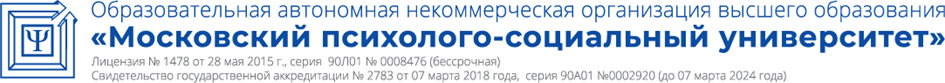 